Environmental Education Lesson Plan Template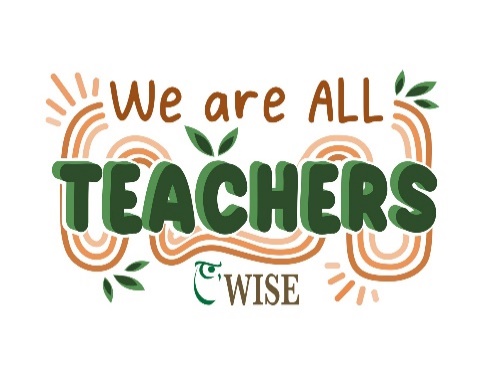 Title:Goals:  Why this is importantObjectives: Learning Objective:  Emotional Objective:  Action Objective:  Audience: Age RangeNumber of StudentsAffiliationKnowledge and experienceDuration:  PrepActual lessonclean-upfollow upLocation: Where, Transportation needsContent: Background material needed by educatorMethods (include estimated time for each topic or activity)Introduction:  Demonstration:  Activity:Another Activity or ??Conclusion:  Management and SafetySite Risks and Plan:Activity Risks and Plan:Rules/Discipline:Bad Weather Plan:Evaluation and Follow Up:Earth Discovery Day Passport QuestionsNext potential lessonPossible extensions or adaptationsMake adjustments after teaching the lessonConnection to Standards   https://education.alaska.gov/standardsReference Materials-  Books, websites, or other good sources for more information